♪お仕事体験♪11月は勤労感謝の日があるということで、22日から22日まで、みやび子ども園でお仕事体験をしました♪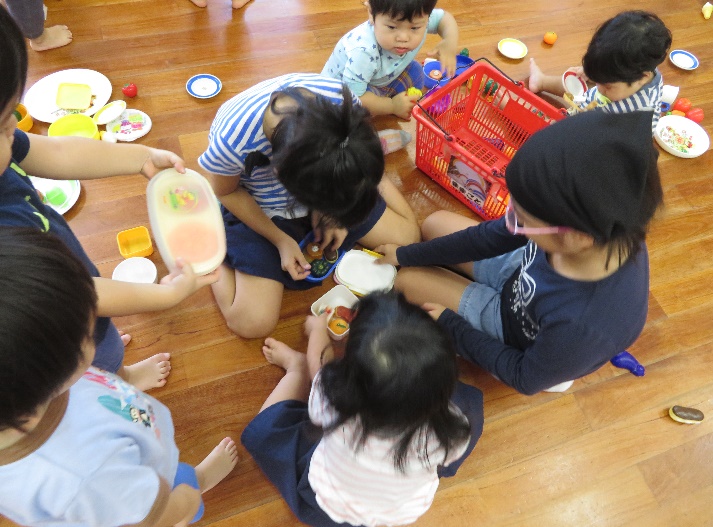 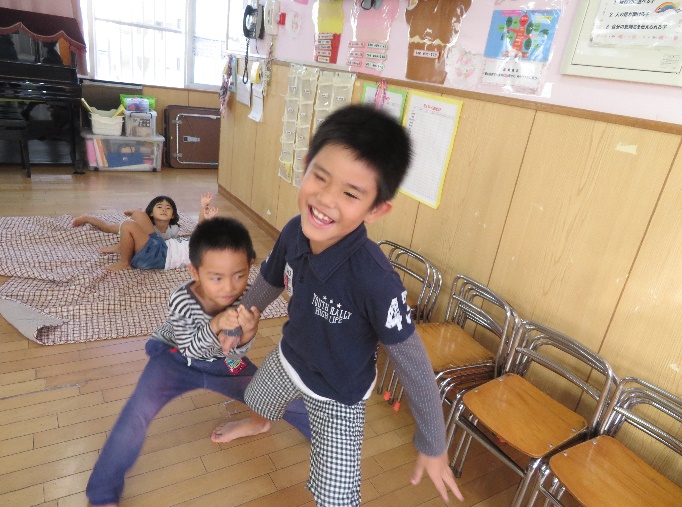 　　　　　　　　小さい子にミルクをあげたり、一緒に遊んだり、読み聞かせをしてあげたりと、　　　　　　　　色々工夫をしてお手伝いをしていました。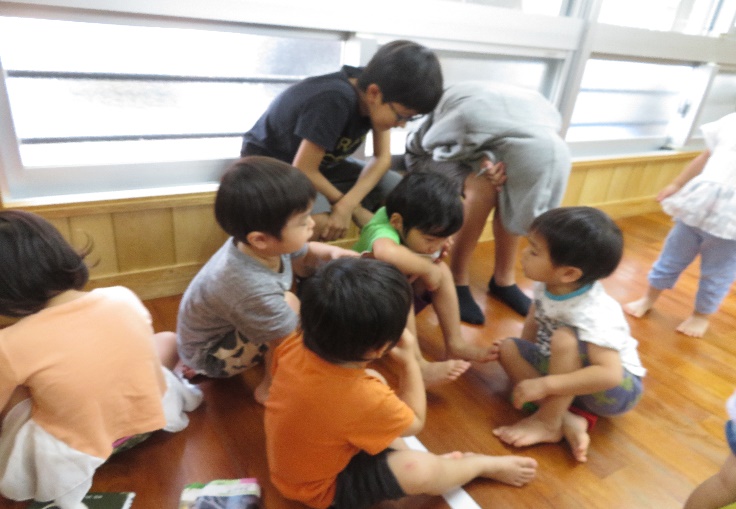 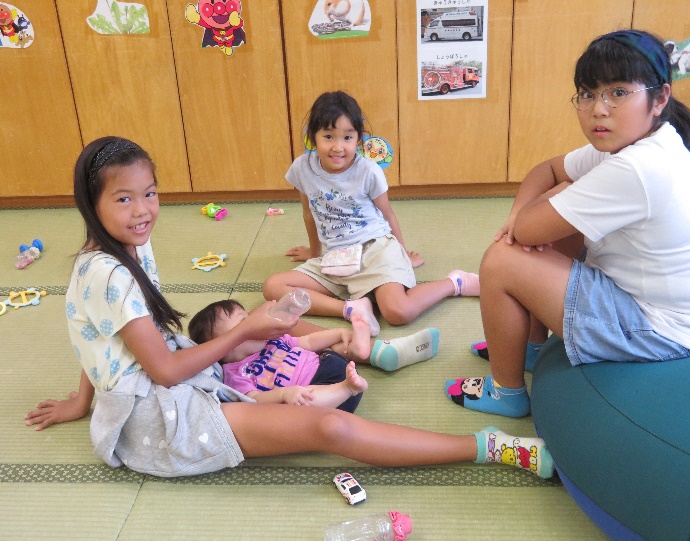 もっとお手伝いしたい～、来年もやりたい～と、みんなステキな体験をしたようでした。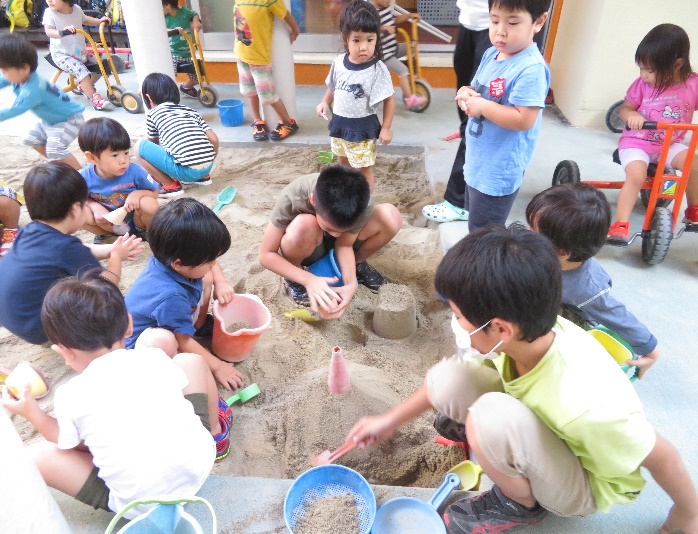 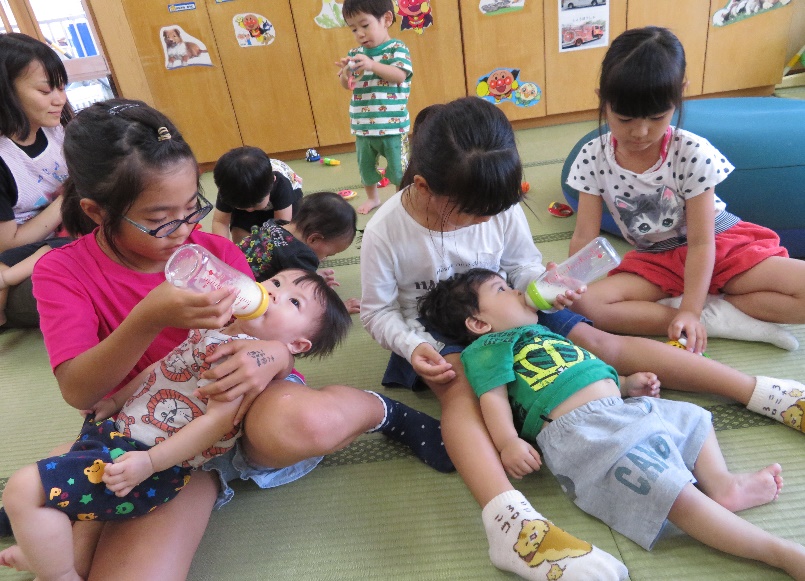 